Gas Laws Demo Day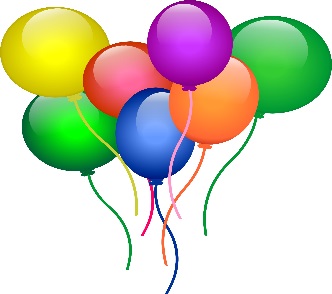 Name: ______________________________________________Demo 1: ________________________________________________________Claim: The law observed from this demonstration is  __________________________________________________How can the demonstration be explained using the Law?Evidence/Reasoning 1: ______________________________________________________________________________________________________________________________________________________________________________________________________________Evidence/Reasoning 2:______________________________________________________________________________________________________________________________________________________________________________________________________________Evidence/Reasoning 3:______________________________________________________________________________________________________________________________________________________________________________________________________________Demo 2: ________________________________________________________Claim: The law observed from this demonstration is  __________________________________________________How can the demonstration be explained using the Law?Evidence/Reasoning 1: ______________________________________________________________________________________________________________________________________________________________________________________________________________Evidence/Reasoning 2:______________________________________________________________________________________________________________________________________________________________________________________________________________Evidence/Reasoning 3:______________________________________________________________________________________________________________________________________________________________________________________________________________Demo 3: ________________________________________________________Claim: The law observed from this demonstration is  __________________________________________________How can the demonstration be explained using the Law?Evidence/Reasoning 1: ______________________________________________________________________________________________________________________________________________________________________________________________________________Evidence/Reasoning 2:______________________________________________________________________________________________________________________________________________________________________________________________________________Evidence/Reasoning 3:______________________________________________________________________________________________________________________________________________________________________________________________________________Demo 4: ________________________________________________________Claim: The law observed from this demonstration is  __________________________________________________How can the demonstration be explained using the Law?Evidence/Reasoning 1: ______________________________________________________________________________________________________________________________________________________________________________________________________________Evidence/Reasoning 2:______________________________________________________________________________________________________________________________________________________________________________________________________________Evidence/Reasoning 3:______________________________________________________________________________________________________________________________________________________________________________________________________________Demo 5: ________________________________________________________Claim: The law observed from this demonstration is  __________________________________________________How can the demonstration be explained using the Law?Evidence/Reasoning 1: ______________________________________________________________________________________________________________________________________________________________________________________________________________Evidence/Reasoning 2:______________________________________________________________________________________________________________________________________________________________________________________________________________Evidence/Reasoning 3:______________________________________________________________________________________________________________________________________________________________________________________________________________Demo 6: ________________________________________________________Claim: The law observed from this demonstration is  __________________________________________________How can the demonstration be explained using the Law?Evidence/Reasoning 1: ______________________________________________________________________________________________________________________________________________________________________________________________________________Evidence/Reasoning 2: ______________________________________________________________________________________________________________________________________________________________________________________________________________Evidence/Reasoning 3:______________________________________________________________________________________________________________________________________________________________________________________________________________